南京金龙客车制造有限公司出售深圳渣土车旧变速箱和传动轴项目报价公告社会各界及公司各位同仁：    南京金龙客车制造有限公司拟于近期对深圳渣土车旧变速箱和传动轴处理项目进行公开招标，欢迎开沃新能源集团公司和社会各界，推荐优秀的单位参加报价。具体事宜如下：项目名称：南京金龙处理深圳渣土车旧变速箱和传动轴项目项目编号：NJJL-WZ-ZB-20240222项目地址：南京溧水柘塘新能源大道369号项目概况与内容：深圳渣土车旧变速箱和传动轴（可现场查看）报单价。（详见报价表格式）报价人负责深圳渣土车旧变速箱和传动轴处理。报价人需在中标后一周内办理变速箱和传动轴处理。4、报价人需按照国家相关规定合法合规处理。五、条件要求1、报价开标前需缴纳壹万元投标保证金至如下账户：公司名称：南京金龙客车制造有限公司 开 户 行：中国光大银行溧水支行 账    号：76500188000259148有意向参加的单位，需将以下材料备齐于2024年2月29日9:00点前交至开沃集团招标中心张工19951653258（电子报价发工作邮箱：zhanghui@skywellcorp.com）。2、提交资料如下：公司营业执照（复印件加盖公章，如未三证合一，需提供组织机构代码证、税务登记证、工商营业执照复印件并加盖公章）；法人代表证明书（原件）；法定代表人授权委托书（格式见附件，须加盖公章）。投标人必须具有独立法人资格或经其授权具有独立投标能力的中心支公司、省级分公司或总公司，参加投标需提供总公司授权书（同一总公司只允许授权一家中心支公司或省级分公司，否则均按否决投标处理）；联系人（必填）、联系电话（必填）、邮箱地址（必填）、公司地址、公司固话；（该联系方式将作为报价人唯一联系方式）报价单。注：以上资料请用A4纸张按顺序装订整齐，密封递交或电子邮件到：zhanghui@skywellcorp.com。（若邮寄，须在截止时间前收到）。六、递交地址及联系方式递交地址：南京溧水柘塘镇新能源大道369号开沃集团招标中心报价资料联系人： 张工   电话：19951653258（工作微信）工作邮箱：zhanghui@skywellcorp.com现场物资联系人及电话：1.广东省惠州市惠阳区新圩镇白云水泥旁，联系人：13632720082钟锐敏（目前63套旧变速箱和传动轴）2.深圳市兴裕丰汽车修配有限公司 广东省深圳市宝安区西乡街道大铲湾金湾大道3088号顺生汇储运中心6号地块，联系人：杨波13922840885（目前22套旧变速箱和传动轴）3.南京技术联系人：徐月成13770803607                                             南京金龙客车制造有限公司                                                 2024年2月22日附件：法定代表人授权委托书法定代表人授权书(格式)本授权书声明：注册于   （国家或地区的名称）  的  （公司名称）    的在下面签字的   （法人代表姓名、职务） 代表本公司授权  （单位名称） 的在下面签字的  （被授权人的姓名、职务）  为本公司的合法代理人，就  （招标项目名称）  的  （招标编号）  投标，以本公司名义处理一切与之有关的事务。本授权书于      年      月      日签字生效,特此声明。法定代表人（签字或盖章）：_________________________授权代表人（签字）：_______________________________投标人（公章）：____________                    ___ 南京金龙旧变速箱和传动轴处理项目报价表说明：1.招标公告的清单数量仅供参考，具体以实物为准报价，报价人不得因清单和现场实物相差为由，提出不合理的要求。2.此项目结合公司最低限价和现场报价，现场多轮竞价，规则为价高者得。提货前必须全款付清。3.报价人须合法合规处置，确保符合国家规范。如报价人未按法规处置而产生的法律责任及造成的甲方损失均由报价人承担。4.此报价含税。5.本项目的中标人签订合同主体（供方）由招标方确定。6.现场清理、运输、装卸、保险、保管等费用由报价人自理。7.此项目采取现场多轮竞价，价高者得。投标方(公章)        联系人及电话：      2024年   月    日附参考图如下：具体以实物为准。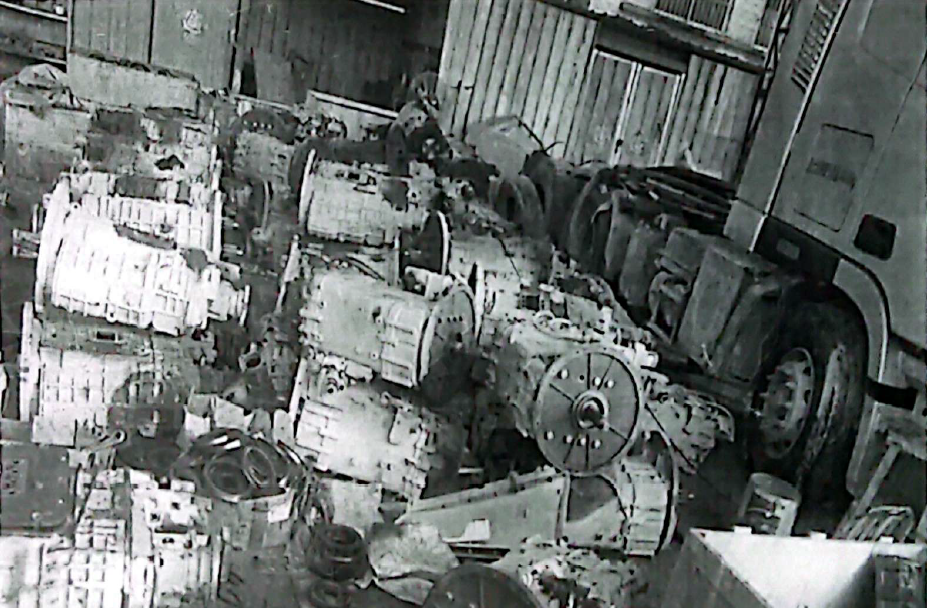 标段号项目报价备注1旧变速箱（     元/kg）共计223台，目前85套，具体以实物过磅为准结算。2旧传动轴（     元/kg）共计223台，目前85套，具体以实物过磅为准结算。